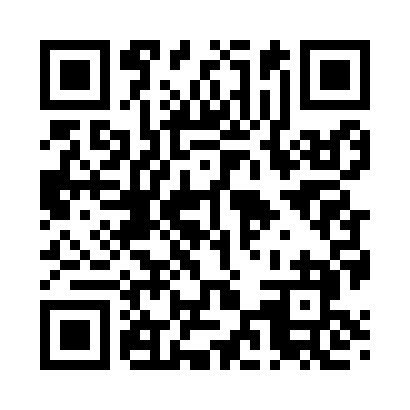 Prayer times for Boxholm, Iowa, USAMon 1 Jul 2024 - Wed 31 Jul 2024High Latitude Method: Angle Based RulePrayer Calculation Method: Islamic Society of North AmericaAsar Calculation Method: ShafiPrayer times provided by https://www.salahtimes.comDateDayFajrSunriseDhuhrAsrMaghribIsha1Mon4:015:441:205:238:5610:402Tue4:025:451:215:248:5610:393Wed4:025:461:215:248:5610:394Thu4:035:461:215:248:5610:385Fri4:045:471:215:248:5510:386Sat4:055:471:215:248:5510:377Sun4:065:481:225:248:5510:378Mon4:075:491:225:248:5410:369Tue4:085:491:225:248:5410:3510Wed4:095:501:225:248:5310:3411Thu4:105:511:225:248:5310:3312Fri4:115:521:225:248:5210:3213Sat4:125:531:225:248:5210:3214Sun4:145:531:225:248:5110:3115Mon4:155:541:235:248:5010:2916Tue4:165:551:235:248:5010:2817Wed4:175:561:235:238:4910:2718Thu4:195:571:235:238:4810:2619Fri4:205:581:235:238:4810:2520Sat4:215:591:235:238:4710:2421Sun4:235:591:235:238:4610:2222Mon4:246:001:235:228:4510:2123Tue4:256:011:235:228:4410:2024Wed4:276:021:235:228:4310:1825Thu4:286:031:235:228:4210:1726Fri4:306:041:235:218:4110:1627Sat4:316:051:235:218:4010:1428Sun4:326:061:235:218:3910:1329Mon4:346:071:235:208:3810:1130Tue4:356:081:235:208:3710:1031Wed4:376:091:235:208:3610:08